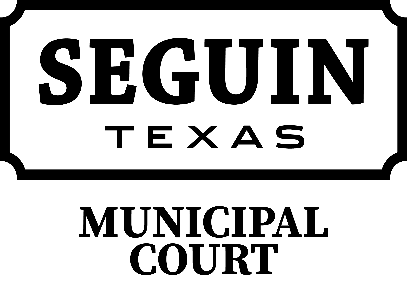  Municipal CourtCordially invites you to attend the Tenth Annual“Clerks and Judges Brunch”Friday, May 18, 20189:00 a.m. - 10:00 a.m. - Meet and Greet Brunch       10:00 a.m. - 12:00 noon –  "Las Vegas October 1, 2017  - Being There." Presented by Deputy Chief Bruce UreApproved for 2 hrs of Clerk Certification Credit  & 2 hours of Judicial Flex Time12:00 noon – 2:00 PM - "Stop the Bleeding"Presented by Sgt. Jeff FerryApproved for 2 hrs of Clerk Certiciation Credit(Door prize winners will be announced after the session)Location – Seguin City Coliseum, 950 S. Austin StreetThis is an excellent opportunity for Judges and Clerks across our area to ask questions and gain feedback from other Courts. Please extend this invitation to your Prosecutors and Warrant Officers.   RSVP no later than May 4, 2018 –RSVP to:     Landra Solansky	      830-401-2327	      lsolansky@seguintexas.gov